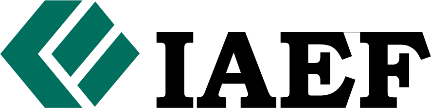 43° CONVENCIÓN ANUAL IAEF29 de Septiembre al 2 de Octubre, Pcia. de SaltaSocios de interior. Consulte horarios de aéreos y tarifasPara vuelos y estadía en el hotel especiales consultar con melisasantolini@iaef.org.ar*Sujeto a variación de costos.Por alguna observación o pedido especial que debamos conocer, favor completar aquí:      MUY IMPORTANTE: RECOMENDACIONES Y CONDICIONES DE FACTURACIÓN Y COBRO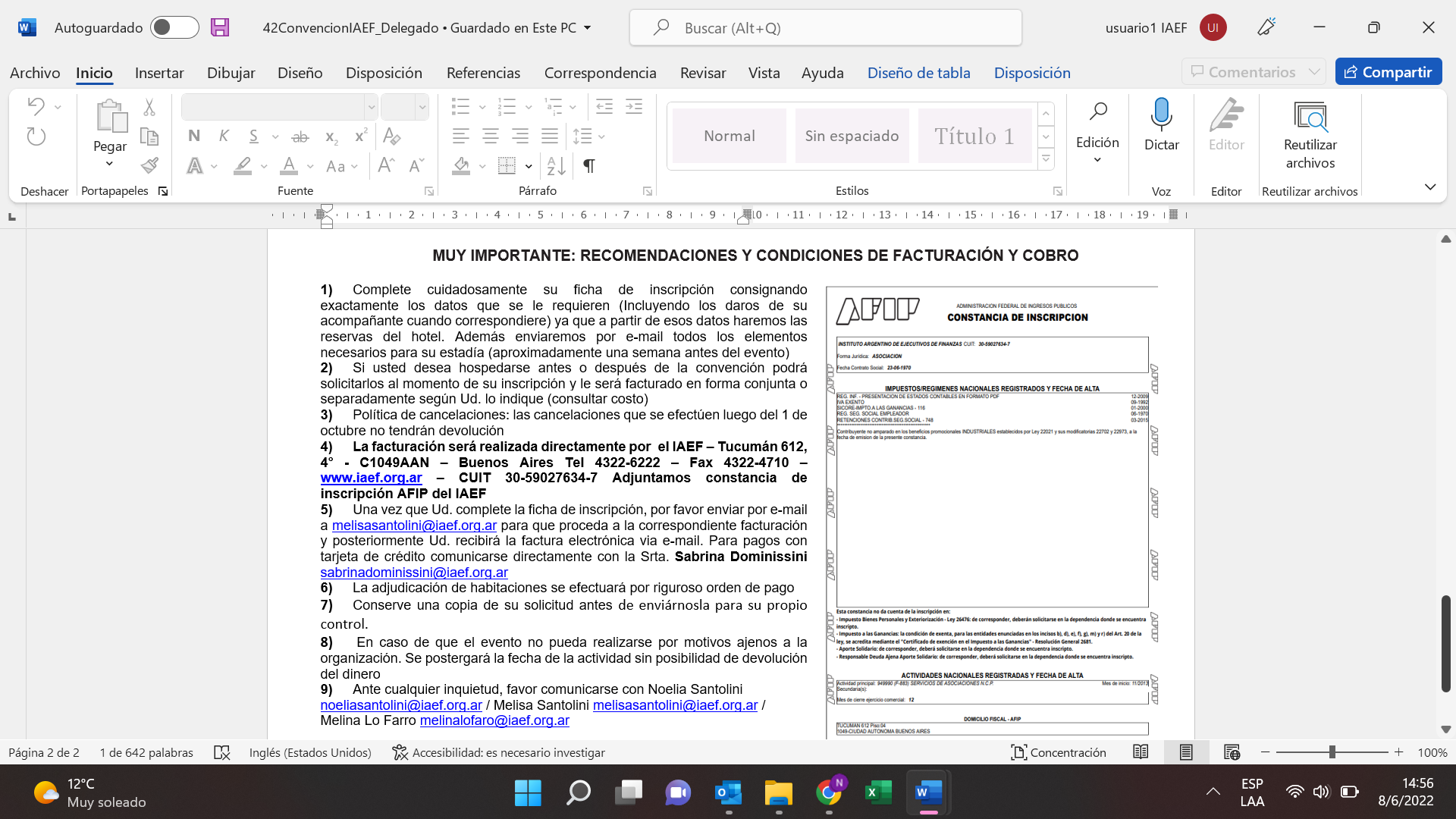 Complete cuidadosamente su ficha de inscripción consignando exactamente los datos que se le requieren (incluyendo los datos de su acompañante cuando correspondiere) ya que a partir de esos datos haremos las reservas del hotel. Además, enviaremos por e-mail todos los elementos necesarios para su estadía (aproximadamente una semana antes del evento)Si usted desea hospedarse antes o después de la convención podrá solicitarlos al momento de su inscripción y le será facturado en forma conjunta o separadamente según Ud. lo indique (consultar costo)Política de cancelaciones: las cancelaciones que se efectúen luego del 1 de septiembre no tendrán devolución.La facturación será realizada directamente por el IAEF – Tucumán 612, 4° - C1049AAN – Buenos Aires – Tel. 4322-6222 – fax 4322-4710 – www.iaef.org.ar – CUIT 30-59027634-7 Adjuntamos constancia de inscripción AFIP del IAEFUna vez que Ud. complete la ficha de inscripción, por favor enviar por mail a melisasantolini@iaef.org.ar para que proceda a la correspondiente facturación y posteriormente Ud. recibirá la factura electrónica vía e-mail. Para pagos con tarjeta de crédito comunicarse directamente con a Srta. Sabrina Dominissini sabrinadominissini@iaef.org.arLa adjudicación de habitaciones se efectuará por riguroso orden de pago.Conserve una copia de su solicitud antes de enviárnosla para su propio control.En caso de que el evento no pueda realizarse por motivos ajenos a la organización se postergará la fecha de la actividad sin posibilidad de devolución del dinero.Ante cualquier inquietud, favor comunicarse con Melisa Santolini melisasantolini@iaef.org.ar  /Noelia Santolini noeliasantolini@iaef.org.ar / Melina Lo Faro melinalofaro@iaef.org.arINSCRIPCION DELEGADO/A Y ACOMPAÑANTEINSCRIPCION DELEGADO/A Y ACOMPAÑANTEINSCRIPCION DELEGADO/A Y ACOMPAÑANTEINSCRIPCION DELEGADO/A Y ACOMPAÑANTEINSCRIPCION DELEGADO/A Y ACOMPAÑANTEINSCRIPCION DELEGADO/A Y ACOMPAÑANTESELECCIONE SU VUELOSELECCIONE SU VUELOSELECCIONE SU VUELOSELECCIONE SU VUELOSELECCIONE SU VUELOSELECCIONE SU VUELOIDA AEP-SLA: JUEVES 29/9 
AR 1928 - 08.40/10.55 AGOTADO

 AR 1914 - 09.50/12.05IDA AEP-SLA: JUEVES 29/9 
AR 1928 - 08.40/10.55 AGOTADO

 AR 1914 - 09.50/12.05IDA AEP-SLA: JUEVES 29/9 
AR 1928 - 08.40/10.55 AGOTADO

 AR 1914 - 09.50/12.05VUELTA SLA-AEP: DOMINGO 2/10 
  AR 1457 12.50-14.50 AR 1923- 13.50-15.50VUELTA SLA-AEP: DOMINGO 2/10 
  AR 1457 12.50-14.50 AR 1923- 13.50-15.50VUELTA SLA-AEP: DOMINGO 2/10 
  AR 1457 12.50-14.50 AR 1923- 13.50-15.50SELECCIONE SU HABITACION – HOTEL ALEJANDRO ISELECCIONE SU HABITACION – HOTEL ALEJANDRO ISELECCIONE SU HABITACION – HOTEL ALEJANDRO ISELECCIONE SU HABITACION – HOTEL ALEJANDRO ISELECCIONE SU HABITACION – HOTEL ALEJANDRO ISELECCIONE SU HABITACION – HOTEL ALEJANDRO IHabitación GoldHabitación GoldHabitación GoldHabitación SilverHabitación SilverSocio1° Plazo Hasta 8/8$295.000
PLAZO VENCIDO2° Plazo Hasta 22/8* $315.0002° Plazo Hasta 22/8* $315.0001° PlazoHasta 8/8$285.000
PLAZO VENCIDO2° Plazo Hasta 22/8* $305.000NO socio1° Plazo Hasta 8/8$354.000
 PLAZO VENCIDO2° Plazo Hasta 22/8* $379.0002° Plazo Hasta 22/8* $379.0001° PlazoHasta 8/8$342.000
PLAZO VENCIDO2° Plazo Hasta 22/8* $366.000La asistencia a la Convención incluye los siguientes servicios para el delegado/a y su acompañanteLa asistencia a la Convención incluye los siguientes servicios para el delegado/a y su acompañante3 Noches de alojamiento en el Hotel Alejandro IPasajes Aéreos de ida y vuelta (vuelos de grupo)Traslados in/out (aeropuerto – hotel - aeropuerto) en los aéreos de Grupo Desayunos (3 jornadas)Material de Trabajo para las sesiones técnicasCocktail de bienvenida Convento San Francisco del 29/9 (traslados/visita guiada/mapping/cocktail buffet)Almuerzos de Trabajo para delegados del 30/9Excursión para acompañantes 30/9 (city tour/ visita museos/ Almuerzo privado en el Cabildo histórico)Excursión y Almuerzo en Purmamarca para delegados/as y acompañantes del 01/10 (traslados/ visita al pueblo /almuerzo y show)Cena de Cierre del 01/10DATOS DE INSCRIPCION DEL DELEGADO/ADATOS DE INSCRIPCION DEL DELEGADO/AApellido/s y nombre/s      Apellido/s y nombre/s      DNI      DNI      Fecha de Nac.     	Fecha de Nac.     	Cargo      Cargo      Empresa      Empresa      Tel.                                                                                           Cel.      Tel.                                                                                           Cel.      E-mail      E-mail      DATOS PERSONALES DEL ACOMPAÑANTEDATOS PERSONALES DEL ACOMPAÑANTEApellido/s y nombre/s      Apellido/s y nombre/s      E-mail                                                                                                              E-mail                                                                                                              Cel.      Cel.              Número       	Fecha de Nac.      FORMA DE PAGOFORMA DE PAGODatos para FacturaciónDatos para FacturaciónRazón Social / Nombre y Apellido      Razón Social / Nombre y Apellido      Dirección      C.P.      	Localidad      Provincia      CUIT N°:      Condición ante el IVA      Nombre y correo electrónico de la persona que recibirá la factura      Nombre y correo electrónico de la persona que recibirá la factura       Tarjeta        Amex         Master Card       Visa     Nº                                                    (Amer. MC y Visa) Cod. Segur Nº    Fecha Venc. Tarj.     	Importe a debitar      Titular de la tarjeta (como figura en el plástico)           Fecha de Nacimiento del Titular de la tarjeta       DNI del Titular de la Tarjeta       Domicilio de entrega del resumen de cuenta       Tarjeta        Amex         Master Card       Visa     Nº                                                    (Amer. MC y Visa) Cod. Segur Nº    Fecha Venc. Tarj.     	Importe a debitar      Titular de la tarjeta (como figura en el plástico)           Fecha de Nacimiento del Titular de la tarjeta       DNI del Titular de la Tarjeta       Domicilio de entrega del resumen de cuenta      Transferencia Bancaria: Por disposición de AFIP 2681 modificada por 4157, no podemos recibir cheques ni efectivo, motivo por el cual proporcionamos los datos de nuestra cuenta corriente:I m p o r t a n t e: Una vez realizada la transferencia, por favor, enviar comprobante respaldatorio (por esta vía), para identificarla y proceder a la emisión del recibo correspondiente.Transferencia Bancaria: Por disposición de AFIP 2681 modificada por 4157, no podemos recibir cheques ni efectivo, motivo por el cual proporcionamos los datos de nuestra cuenta corriente:I m p o r t a n t e: Una vez realizada la transferencia, por favor, enviar comprobante respaldatorio (por esta vía), para identificarla y proceder a la emisión del recibo correspondiente.